HerramientasDesarrollo de la Inteligencia EmocionalIntroducciónLos adultos intentan enseñar a los niños casi todo lo que les parece importante: lo que está bien o mal, cómo se agarra la cuchara, qué se puede tocar o romper, cómo se baila el vals, qué significan las palabras, cómo se resuelve una multiplicación, dónde se encuentra Oceanía... pero no les enseñan qué hacer con las emociones.Lo aprendemos solos, a los tropezones. A veces, probando formas de actuar que se ajusten a lo que sentimos. Y otras veces, siguiendo los modelos de otros adultos... que también han aprendido solos.Así nos encontramos a merced de nuestros estados emocionales. Cuando algo nos atemoriza, alguien nos enoja, o nos ponemos tristes... el cuerpo reacciona temblando o transpirando, y se derrama dentro nuestro un torrente de emociones incontrolables. En esos casos no hay razonamiento que valga: la emoción predomina sobre la razón.A veces una emoción parece apoderarse de nosotros: nos sentimos arrastrados como si un animal salvaje condujera nuestro auto a una velocidad increíble, a un destino desconocido.Otras veces, nos debatimos entre dos actitudes: nos sentimos tironeados entre dos emociones contrapuestas, ahora se siente como si dos animales salvajes, tiraran de nuestros brazos, amenazando descuartizarnos en el intento¿Cuál es el camino? ¿Encerrar las bestias en un placar? ¿Adormecerlos eternamente?¡Nada de eso! Las emociones son información que proviene de nuestro interior.Mis emociones pueden ser provocadas por un estímulo externo, pero siguen siendo mías. Adecuadas o inadecuadas, útiles o descabelladas, son mías. No puedo extirparlas como un tumor indeseable, narcotizarlas ni reprimirlas. Más vale que las conozca y me entere de dónde vienen, para qué existen.
Herramienta 1. Conoce tu perfil de personalidadEjercicio – Perfil de Comportamiento DISCInstrucciones: Responde el cuestionario Perfil de Comportamiento DISC. Encontrarás 14 categorías con cuatro adjetivos cada una. En cada categoría ordena los 4 adjetivos de acuerdo a la precisión con que te describan, otorgando un 1 al adjetivo que mejor te describa, un 2 al que te describe bien, un 3 al que te describe menos y un 4 al adjetivo que no te describaEn cada categoría debes utilizar la puntuación 1, 2, 3 y 4 una sola vez y que cada adjetivo debe tener una puntación. En la última tabla suma la puntuación total para cada símbolo, recuerda que el gran total es de 140.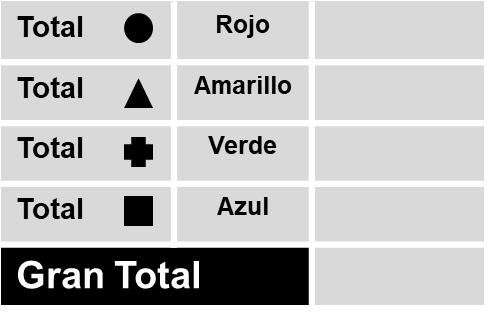 Herramienta 2. Segmentos corporalesEjercicio – Las sensaciones en mi cuerpoInstrucciones: Utilizando un color rojo ilumina las partes del cuerpo donde frecuentemente percibes mayores sensaciones por tus emociones. Con un color azul ilumina las partes del cuerpo donde frecuentemente no percibes sensaciones por tus emociones.Compara resultados con tus compañeros y comenta.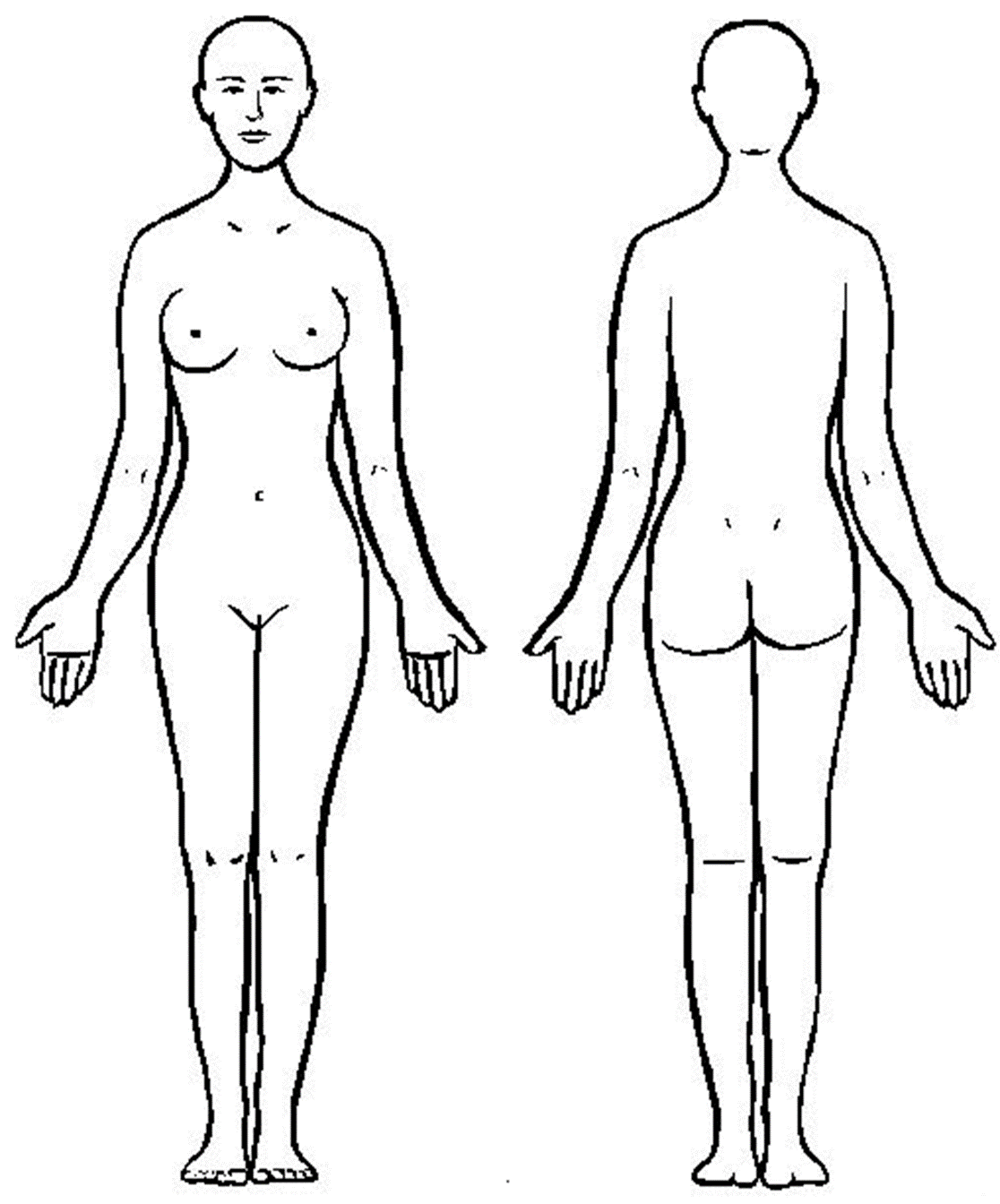 Herramienta 3. Percibiendo mi realidadContesta el siguiente cuestionario que te ayudará a determinar tu sistema de percepción dominante, para ello circula la letra que coincida con tu opinión, después sigue las instrucciones al final del cuestionario.Me gustaría hacer más este cuestionario de manera:EscritaOralActiva (realizando tareas)Para complacerme, se me tiene que dar algo:BonitoSonoroÚtilLo que recuerdo con mayor facilidad de los demás es:La fisonomíaEl nombreLas actitudesAprendo más fácilmente:LeyendoEscuchandoHaciendoLas actividades que más me atraen son:Fotografía/pinturaMúsica/oratoria Escultura/danzaEn la mayoría de los casos prefiero:ObservarEscucharHacerCuando recuerdo momentos felices, me vienen a la cabeza:escenas sonidossensacionesDurante las vacaciones, me gusta:Visitar lugares hermososDescansar en lugares silenciososParticipar en actividades físicasEn las personas valoro, sobre todo:La apariencia Lo que dicen Lo que hacenPienso que le gusto a alguien cuando:Me hace un regaloMe elogiaTiene una actitud positiva hacía míDe estas tres acciones, la que prefiero es:EnfocarSintonizarAnimarValoro más:El aspectoEl ritmoLa coordinaciónMi coche preferido tiene que ser:VistosoSilenciosoConfortableCuando me interesa algo, procuro:Abrir bien los ojos Escuchar con atenciónParticiparPara decidir, utilizó más:Lo que veoLo que escuchoLo que sientoLo que más me molesta es:La luz intensaEl ruidoEl picor Lo que más me gusta de algo es que:Tenga un bonito colorSuene armoniosamenteTenga buen saborLo que me atrae de una obra de teatro es la:IluminaciónElocuenciaGesticulaciónMi pasatiempo favorito es:Observar lo hermosoEscuchar sonidos armoniososBailar o hacer ejercicio20.- Lo que más me gusta hacer es:Visitar una exposiciónAsistir a un conciertoIr a un parque de atraccionesSuma las respuestas por cada letra y multiplica la cifra por cinco. Vacía la información en el tablero.La puntuación más alta corresponde al tipo de percepción dominante en tu persona. Márcala con una X. Nota:	En ocasiones puede ser común que se obtenga más de un tipo predominante. En dichas circunstancias no hay ningún problema. El resultado es también válido.Herramienta 4. Mi mapa emocionalInstrucciones: Utiliza el siguiente diagrama para ingresar la información que se solicita en cada casilla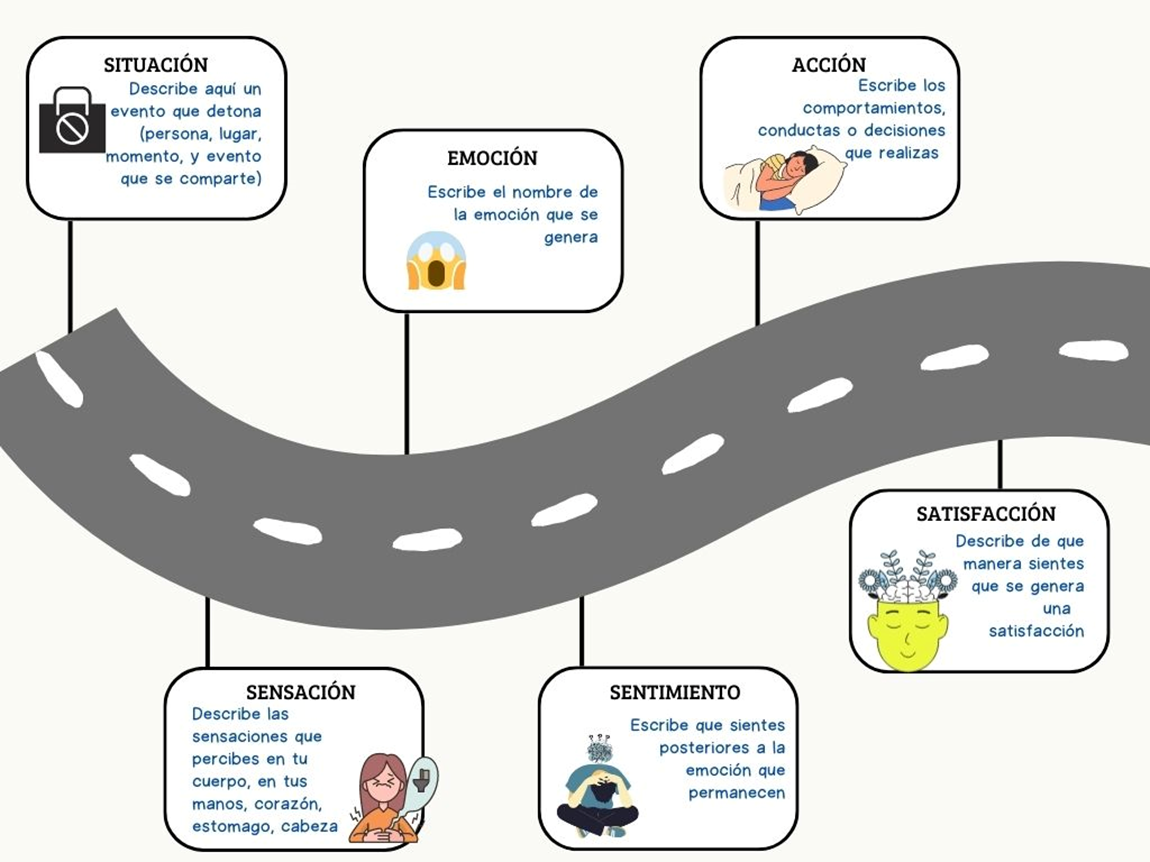 Herramienta 5. Conoce tu Coeficiente EmocionalEjercicio – Pon a prueba tu nivel de Inteligencia EmocionalInstrucciones: Contesta el siguiente cuestionario que te ayudara a determinar tu índice de coeficiente emocional.Marca con una X la respuesta que más se ajuste a la situación descrita, recuerda que debes evaluar en lo general y no una situación particular.Suma los valores de acuerdo a lo indicado en la tabla.CALIFICACIÓN: Suma e interpretación:36 a más puntos: Tienes probablemente inteligencia emocional superior.De 25 a 35 puntos: Tienes un nivel promedio de inteligencia emocional Menos de 24 puntos: Necesitas trabajar en tu inteligencia emocional. Herramienta 6. Tus habilidades de IEEjercicio - Cinco pilares de inteligencia emocionalInstrucciones: Contesta el siguiente cuestionario que te ayudara a determinar tu nivel de habilidad en los cinco pilares de la inteligencia emocional.En cada frase debes apuntar tu capacidad de uso en la competencia descrita.Donde 1 es una capacidad en grado bajo y 7 es una capacidad en grado alto.Conforme a los resultados vacía la información en la hoja de respuestas.Observe cada categoría, en aquellas en la que se presenten más números de 5 hacia abajo, indica el área de oportunidad a trabajar. En aquellas en las que se presenta más el 6 y 7 representan áreas de fortaleza. Con base en el resultado lo Invitamos a reflexionar, en torno a las habilidades emocionales que cada uno debe trabajar, así como la forma en que podemos conseguirlo. Hoja de respuestasConforme a los resultados vacié la información en la hoja de respuestas. El número indica la afirmación ala que hace referencia. Puede repetirse una afirmación para dos categorías diferentes. Herramienta 7. Cambia tu discursoEjercicio – Transforma tus creencias limitantesInstrucciones: 1-Escribe tus creencias limitantes2-Hazte consciente de que son creencias y no realidades3-Asocia las creencias limitantes a algo negativo4-Para cada creencia limitante, construye una nueva creencia potenciadora5-Asocia a algo positivo las nuevas creencias6-Actúa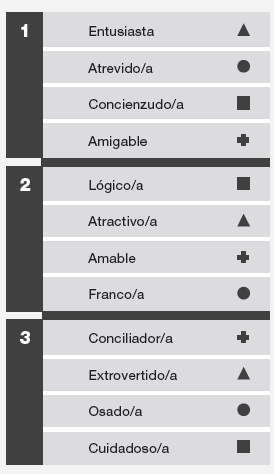 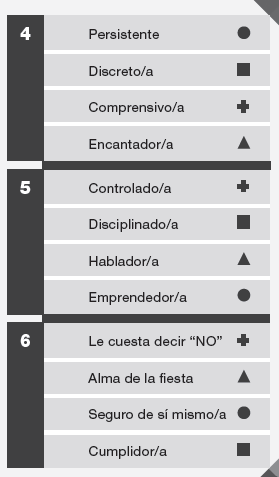 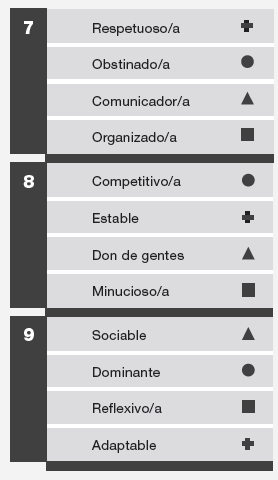 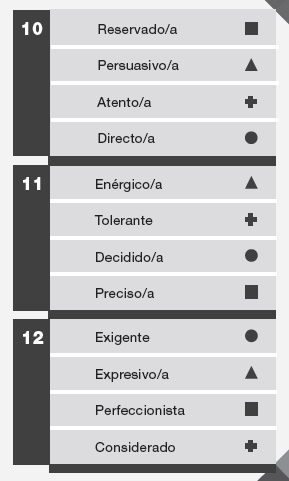 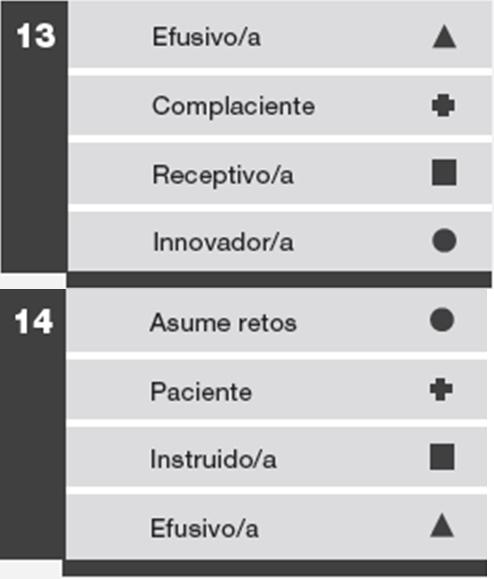 RespuestasRespuestasCanal predominanteCanal predominanteAVISUALBAUDITIVOCCINESTÉSICOEscoja una sola opciónPREGUNTAS:RESPUESTAS1. Tengo conciencia hasta de la más simple emoción cuando acontece. Sé nombrarla:a. Siempre     normalmente       c. A veces        d. Raramente        e.  Nunca2. Uso mis sentimientos para ayudar a tomar decisiones importantes en la vida: a. Siempre     b. Normalmente       c. A veces        d. Raramente        e.  Nunca 3. El mal humor me deprime: a. Siempre     b. Normalmente       c. A veces        d. Raramente        e.  Nunca 4. Cuando estoy enojado (a): Reviento o me quedo remordiéndome de rabia en silencio:a. Siempre     b. Normalmente       c. A veces        d. Raramente        e.  Nunca 5. Sé esperar por elogios o gratificaciones cuando alcanzo mis objetivos:a. Siempre     b. Normalmente       c. A veces        d. Raramente        e.  Nunca 6. Cuando estoy ansioso en relación con un desafío como hablar en público o pasar un examen, tengo dificultad para prepararme adecuadamente:a. Siempre     b. Normalmente       c.A veces        d. Raramente        e.  Nunca 7. En vez de desistir frente a los obstáculos o decepciones, permanezco optimista y con esperanza:a. Siempre     b. Normalmente       c. A veces        d. Raramente        e.  Nunca 8. Las personas no necesitan decirme lo que sienten, generalmente puedo percibirlo solo:a. Siempre     b. Normalmente       c. A veces        d. Raramente        e.  Nunca 9. Mi atención por los sentimientos ajenos me hace comprensivo en los momentos difíciles     de esas personas:a. Siempre     b. Normalmente       c. A veces        d. Raramente        e.  Nunca 10. Me cuesta trabajo lidiar con los conflictos en mis relaciones personales:a. Siempre     b. Normalmente       c.  A veces        d. Raramente        e.  Nunca 11. Puedo sentir el pulso de un grupo y expresar sentimientos no dichos:a. Siempre     b. Normalmente       c. A veces        d. Raramente        e.  Nunca 12. Puedo calmar o contener sentimientos negativos de forma que éstos no impidan continuar las cosas que tengo que hacer:a. Siempre     b. Normalmente       c. A veces        d. Raramente        e.  Nunca Preguntas:  1, 2, 5, 7, 8, 9, 11, 12 	    SIEMPRE: 4 	    NORMALMENTE: 3 	    AVECES: 2 	    RARAMENTE: 1 	    NUNCA: 0 Preguntas:  3, 4, 6, 10 	    SIEMPRE: 0	    NORMALMENTE: 1 	    AVECES: 2 	    RARAMENTE: 3 	    NUNCA: 41Identifico cambios del estímulo fisiológico 2Me relajo en situaciones de presión3Actuó de modo productivo en situaciones de ansiedad4Actuó de modo productivo cuando estoy enfadado5Me tranquilizo rápidamente cuando estoy enfadado6Uso el diálogo interior para controlar estados emocionales 7Asoció diferentes indicios físicos de emociones diversas8Comunicó sentimientos de modo eficaz9Pienso en sentimientos negativos sin angustiarme10Mantengo la calma cuando soy el blanco del enfado de otros11Sé cuándo tengo pensamientos negativos12Sé cuándo mi “discurso interior” es positivo13Sé cuándo empiezo a enfadarnos14Sé cómo interpretar los acontecimientos desde las emociones15Comunico con precisión lo que experimento16Identifico la información que fluye sobre mis interpretaciones17Identifico mi cambio de humor18Ser cuando estoy a la defensiva19Calculo el impacto que mi comportamiento tiene sobre los demás20Sé cuándo no me comunico con sentido21Me pongo en marcha cuando deseo algo 22Me Recupero rápido después de un contratiempo23Completo tareas a largo plazo dentro del tiempo previsto24Produzco energía positiva cuando realizo un trabajo interesante25Abandono o cambio hábitos inútiles26Desarrollo pautas de conducta nuevas y más productivas27Cumplo lo que digo28Resuelvo conflictos 29Desarrollo el consenso con los demás30Medio en los conflictos con los demás31Utilizo técnicas de comunicación interpersonal eficaces 32Expresó los pensamientos de un grupo33Influyo sobre los demás de forma directa o indirecta34Fomento la confianza con los demás 35Instauro grupos de apoyo36Hago que los demás se sientan bien37Proporciono apoyo y consejos con los demás38Reflejo con precisión los sentimientos de las personas39Reconozco la angustia de los demás40Ayudo a un grupo a controlar sus emociones41Muestro comprensión hacia los demás42Entablo conversaciones íntimas con los demás43Detecto incongruencias entre las emociones o sentimientos de los demás y sus conductasAutoconcienciaControl deemocionesAuto motivaciónEmpatíaRelacionarse con los demás1._________6._________11. ________12. ________13. ________14. ________15. ________17. ________18. ________19. ________20. ________21. ________1._________2._________3._________4._________5._________6._________7._________9._________10.________13.________27.________7._________22.________23.________24.________25.________26.________8.________10._______16._______18._______28._______34._______35._______37._______38._______39._______40._______41._______43._______8._________10.________16.________19.________20.________28.________29.________30.________31.________32.________33.________34.________35.________36.________37.________38.________39.________42.________43.________Creencia limitanteAsociación negativaCreencia potenciadoraAsociación positiva12345